LADIES TAILOR INVOICELADIES TAILOR INVOICEInvoice number00001Date of issueDD/MM/YYYY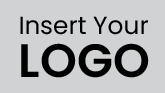 Billed to Client NameStreet addressCity, State CountryPin CodeCompany name123 Your Street, City, State, Country, Pin Codeyour phone noyour@email.comyourwebsite.comCompany name123 Your Street, City, State, Country, Pin Codeyour phone noyour@email.comyourwebsite.comCompany name123 Your Street, City, State, Country, Pin Codeyour phone noyour@email.comyourwebsite.comCompany name123 Your Street, City, State, Country, Pin Codeyour phone noyour@email.comyourwebsite.comCompany name123 Your Street, City, State, Country, Pin Codeyour phone noyour@email.comyourwebsite.comCompany name123 Your Street, City, State, Country, Pin Codeyour phone noyour@email.comyourwebsite.comCompany name123 Your Street, City, State, Country, Pin Codeyour phone noyour@email.comyourwebsite.comDescription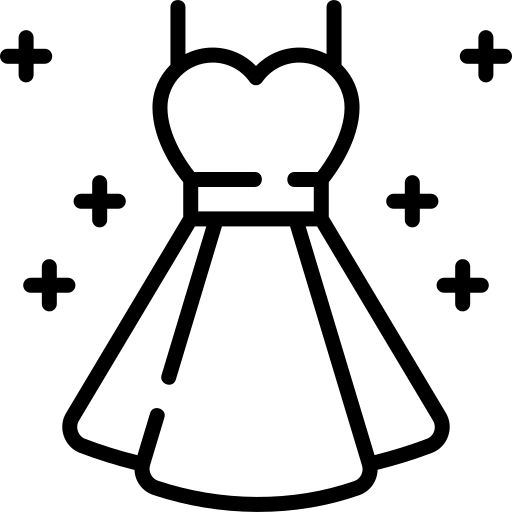 DescriptionDescriptionQuantityQuantityQuantityPrice/UnitAmountAmountYour item nameYour item nameYour item name111100100100Your item nameYour item nameYour item name111100100100Your item nameYour item nameYour item name111100100100Your item nameYour item nameYour item name111100100100Your item nameYour item nameYour item name111100100100Your item nameYour item nameYour item name111100100100Your item nameYour item nameYour item name111100100100Subtotal700.00700.00Discount50.0050.00(Tax rate)0%0%Tax0.000.00Invoice total₹650.00₹650.00₹650.00TermsE.g., Items are non-returnableTermsE.g., Items are non-returnableTermsE.g., Items are non-returnable